INSTITUTO SUPERIOR PORTEÑO A-80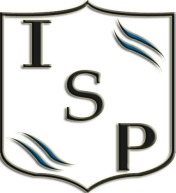 DEPARTAMENTO DE INGLÉSPrograma correspondiente a CAE syllabus (5th year)Prof. Deminicis Florencia2018In addition to the tasks and language listed in the syllabus corresponding to the elementary level, by the end of the course, the student should be able to understand and produce the following:Notes:During the make-up period in December and February:-       Students will be asked to present their complete folders and workbooks before starting with the written or oral exams.-       Students will be tested in written and oral forms through reading comprehension texts, fill in the blank activities, matching activities, question answering, etc.READING SYLLABUS Answer comprehension questions on the text.Extract main ideas from a text.Guess the meaning of words from context.Identify different text types (e.g. ads, magazine articles, brochures, informal letters, reviews, etc.)Make predictions about a text based on titles / vocabulary / first paragraph, etc.Read short stories and adapted novels / classics.Understand the author’s reality and find something of his / her life in the story read.Compare a literary work with its filmic adaptation.Use a dictionary for checking meaning, parts of speech, etc.BIBLIOGRAPHY (Compulsory)Straight to Advanced (Student’s book, Workbook) Macmillan. R. Storton y Z. Rézmuves.Material onlineNUCLEOEJECONTENIDOSWriting SpeakingListening comprehensionReading comprehensionPrimer trimestre: Aspire and inspireWorking togetherA sense of wonderGramática:Presente y pasado perfectos simple y continuo.Inversión para énfasis.Auxiliares de modo.Oraciones subordinadas de relativo.Gerundios e infinitivos.Estilo indirecto (reported speech).Adverbios de grado.Estructuras comparativasVocabulario:Vocabulario relacionado con la inspiración y el éxito.Vocabulario relacionado con las relaciones humanas.Vocabulario relacionado con viajes.Vocabulario relacionado con los sentidos.Vocabulario relacionado con la memoria.Vocabulario relacionado con habitaciones y otros espacios.Escritura:Ensayo.Carta / E-mail.Reseña.Reporte.Writing SpeakingListening comprehensionReading comprehensionSegundo trimestre:Living in the pastPushing the limitsChanging timesGramáticaCondicionales.Estructuras hipotéticas.Voz pasiva.Voz pasiva con verbos de estilo indirecto.Formas de futuro.Futuro en el pasado.VocabularioFormación de verbos.Vocabulario relacionado con el mundo del trabajo.Vocabulario relacionado con la salud.Vocabulario relacionado al cambio.Lenguaje figurativo.Verbos con prefijos.Vocabulario relacionado con la ciencia y la investigaciónEscritura:PropuestaEnsayoReseña.Writing SpeakingListening comprehensionReading comprehensionTercer trimestre:Brave new worldsGetting throughTo the marketGramática:Conjunciones.Marcadores discursivos.Determinantes y pronombres.Referencia, sustitución y elipsis.Énfasis con estructuras ecuaciones.Oraciones subordinadas de participio.Vocabulario:Onomatopeyas.Vocabulario relacionado con los sentimientos.Formación de sustantivos.Vocabulario relacionado con el dinero.Vocabulario relacionado con las modas y tendenciasLenguaje académico.Prefijos y sufijos.Vocabulario relacionado con la mente humana.Escritura:Carta / E-mailPropuestaReporte